Want to Sponsor Wisconsin’s Self-Determination Conference?October 26-28, 2020  Virtually Everywhere!The Self-Determination Conference is one of Wisconsin’s biggest events for people with disabilities and the people who support them.  Last year over 700 people attended the conference. Your support will help us provide even more opportunities for self-advocates, their families and providers/staff to attend the conference at no cost this year! That’s right, the conference will be free this year, but we need your sponsorship to make this happen.Please consider using the funds you typically would spend on registration and lodging for your  staff as a sponsorship. Believe it or not, there are costs related to bringing you a virtual conference. Your support will provide interpreter and translation services, conference kits to all attendees (mailed), support  local watch parties, technology and a high quality virtual experience. Please help us continue to empower self-advocacy and self-direction in Wisconsin.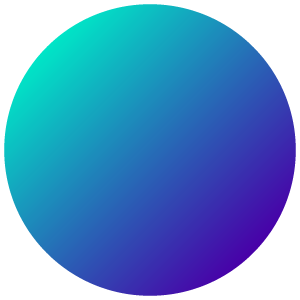                                                                                                 To sponsor the Self-Determination Conference,                                             
                                                                                                 or if you have questions about sponsorship, 
                                                                                                 contact Fil Clissa at fil.clissa@wisconsin.gov. 
                                                                                                                              
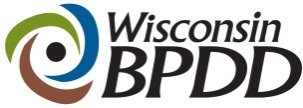 NOTE: Ads must be submitted by August 1, 2020 to be in the program. Late submission cannot be guaranteed. Submit Sponsorship form to: Fil Clissa at WI-BPDD, by email: fil.clissa@wisconsin.gov 
                                                                                                 Sponsorship LevelsSponsorship Levels20/20: You see the full potential of Self-Direction and want to advance Self-Determination.$20,000 
and aboveIncludes exhibitor booth, full page ad/recognition in the conference program and option to include stuffers in the conference packets.Visionary: Moving Forward with Self-Determination. Let’s keep going!$10,000Includes exhibitor booth, and a half page ad/recognition in the conference program. Focused: you know what it takes to  make our communities stronger.$5,000Includes quarter page ad/recognition in the conference program.Birds Eye: You know we can all be more Self-Determined.$2,000Includes business card size ad/recognition in the conference program.Watch Party: support local watch parties to enhance the conference experience in local communities.$1,000Includes recognition in the conference program.If you would like to sponsor or host an activity or event at the Conference, please contact us.If you would like to sponsor or host an activity or event at the Conference, please contact us.If you would like to sponsor or host an activity or event at the Conference, please contact us.Sponsorship ApplicationSponsorship ApplicationSponsorship ApplicationSponsorship ApplicationSponsorship ApplicationFirst Name: First Name: Last Name: Last Name: Last Name: Organization:                      Organization:                      Organization:                      Organization:                      Organization:                      Address: Address: Address: Address: Address: City: State: State: State: ZIP Code: Email: Email: Email: Phone #: Phone #:    Please attach your organization’s mission, vision and value statement   Please attach your organization’s mission, vision and value statement   Please attach your organization’s mission, vision and value statement   Please attach your organization’s mission, vision and value statement   Please attach your organization’s mission, vision and value statementContribution Amount:$Ad sizes:½ Page: 5” x 7” Horizonal                                                               ¼ Page: 5” x 3.5” Can be vertical or horizontalBusiness card: 2” x 3.75” Can be vertical or horizontalAd sizes:½ Page: 5” x 7” Horizonal                                                               ¼ Page: 5” x 3.5” Can be vertical or horizontalBusiness card: 2” x 3.75” Can be vertical or horizontal